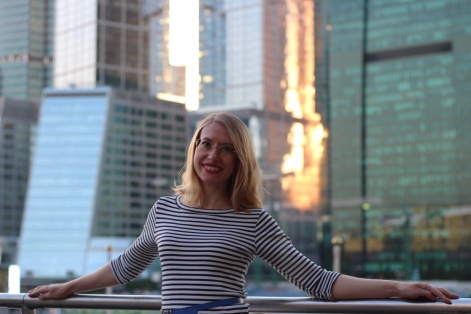 Наталья Васильева Сертифицированный карьерный коуч-консультант и бизнес-тренер.Автор и ведущая управленческих тренингов, тренингов по продажам и работе с клиентами, а также тренингов по профориентации и раскрытию талантов.Специализация индустриальная: страхование, банки, мебельный сегмент, сертификация, промышленная безопасность, экология, гос. услуги, образование, ритейл, медицина.Специализация функциональная: HR, финансы, производство, инженерия, Т&D, продажи, сервис.Экспертиза карьерных запросов: выбор профессии, карьера переходов, построение карьерной стратегии, подготовка к интервью, помощь в составлении резюме, оценка и развития лидерских компетенций, помощь в трудоустройстве.